3GPP TSG-RAN WG4 Meeting#111                              R4-2409955                        Fukuoka City, Fukuoka , Japan, 20th – 24th May, 2024Agenda item:			10.2.4Source:	ZTE CorporationTitle:	Way Forward for [111][311] NR_BS_RFDocument for:	ApprovalWF for U6GHz EIRP maskIssue 2-1  The applicability of frequency range within band n104Agreement:Option 1:  6425-7075MHzIssue 2-2  The naming for this requirementAgreement:OTA spatial emissionIssue 2-3  Which sub-clause to capture the requirementAgreement:Use the new clause 9.9 to capture the requirementIssue 2-4  The applicable BS types to fulfill the Expected EIRP requirementsAgreement:BS type 1-H and BS type 1-OIssue 2-5  The coordinate system for Expected EIRP requirementAgreement: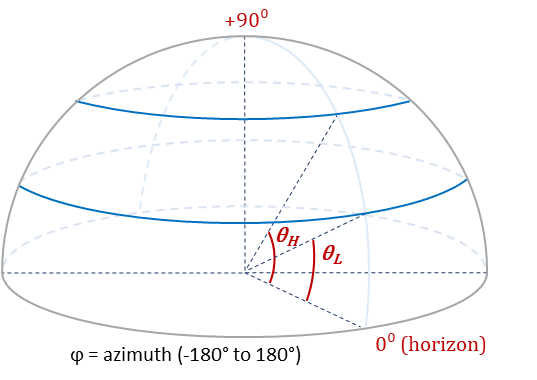 Issue 2-6  Mechanical tilts relatedAgreement:Agreement: Table 2.2.2-1: [CAR] declarationsNOTE 1: further discuss the definition of min   max min maxNOTE 2: reusing the existing declaration is not precluded. Issue 2-7  Expected EIRP calculation in discrete spatial sampling gridAgreement:PM is the number of sampling points in the azimuth range;[N is the number of sampling points over upper hemisphere in the elevation range ]	is the lowest elevation sampling angles within the  bounding range	is the highest elevation sampling angles within the  bounding range] is to produce the global sum over the whole azimuth ranges for EIRP above the horizon in a given bin.Note: the 1st equation should be carefully reviewed by companies. Issue 2-12  draft CRs9.9	OTA spatial emission 9.9.1	GeneralOTA spatial emission requirements are defined to set on  in.9.9.2	Protection of FSS ULTh requirement  to protectFSS (Earth-to-space) . 9.9.2.1	Minimum requirement for BS type 1-H and BS type 1-OFor BS type 1-H and BS type 1-O, the Expected EIRP(EEIRP)  EEIRP is defined as the average value of the EIRP, with the averaging being performedver azimuth angles from −180° to +180 ° and over the specified elevation angle range [θL ≤ θ < θH] in table 9.9.2-1 Table 9.9.2.1-1: EEIRP as function of elevation Figure 9.9.2.1-1: Definitions of [θL and θH] angles.Open issue for U6GHz EIRP mask and OTA testingIssue 2-8  Expected EIRP sampling grid for average EIRPRecommended for further discussion:  Need further discussionsIssue 2-9  Other related with conformance testing declaration and RF channelsRecommended for further discussion:  The following issues to be considered:the number of mechanical down-tilt and its corresponding angular coverage range;For each angular coverage range, the number of beams for conformance testing and its corresponding weighting factor;To balance the number for beams for conformance testing/complexity and test accuracy; The impacts of potential factors (measurement sampling grid for summation error etc) on EIRP accuracy. Other  issues are not precluded.Issue 2-10  Other related with RF channelsRecommended for further discussion:  Need further discussionsIssue 2-11  Other related with confidence intervalsRecommended for further discussion:  Need further discussionsIssue 3-1: Co-location reference antennaRecommended for further discussionFurther discuss the wideband antennas and check its possibility of translation between reference co-location antenna and wideband antenna;Further discuss coupling loss between two AAS BS especially for FR1 high bands; Other issues are not precluded. ParameterDescriptionmin Minimum angle along  axismaxMaximum angle along  axisminMinimum angle along  axismaxMaximum angle along  axisElevation angular range[θL ≤ θ < θH](Degrees)EEIRP
(dBm/MHz)0<<5275<<102310<<151915<<201820<<301630<<601560<<9015Note 2: Note 2: 